Creekside Camping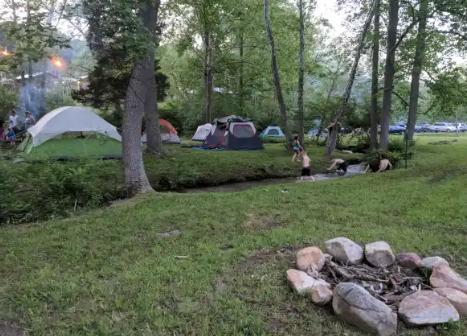 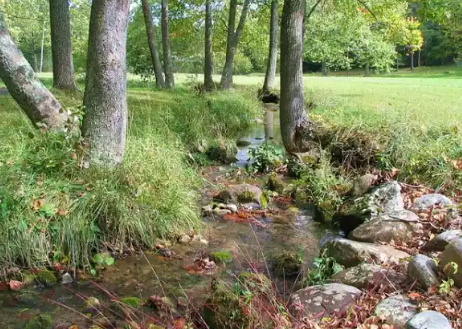 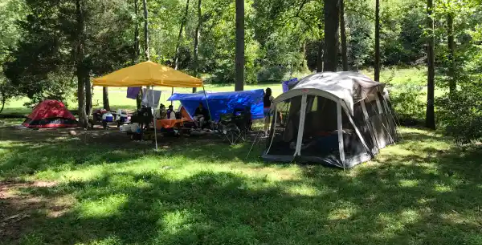 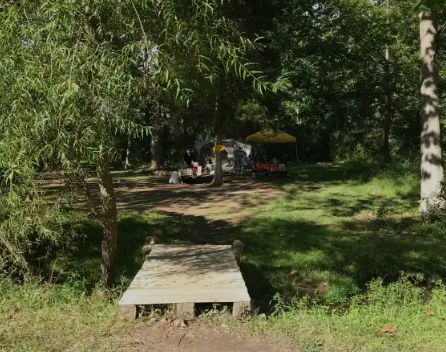 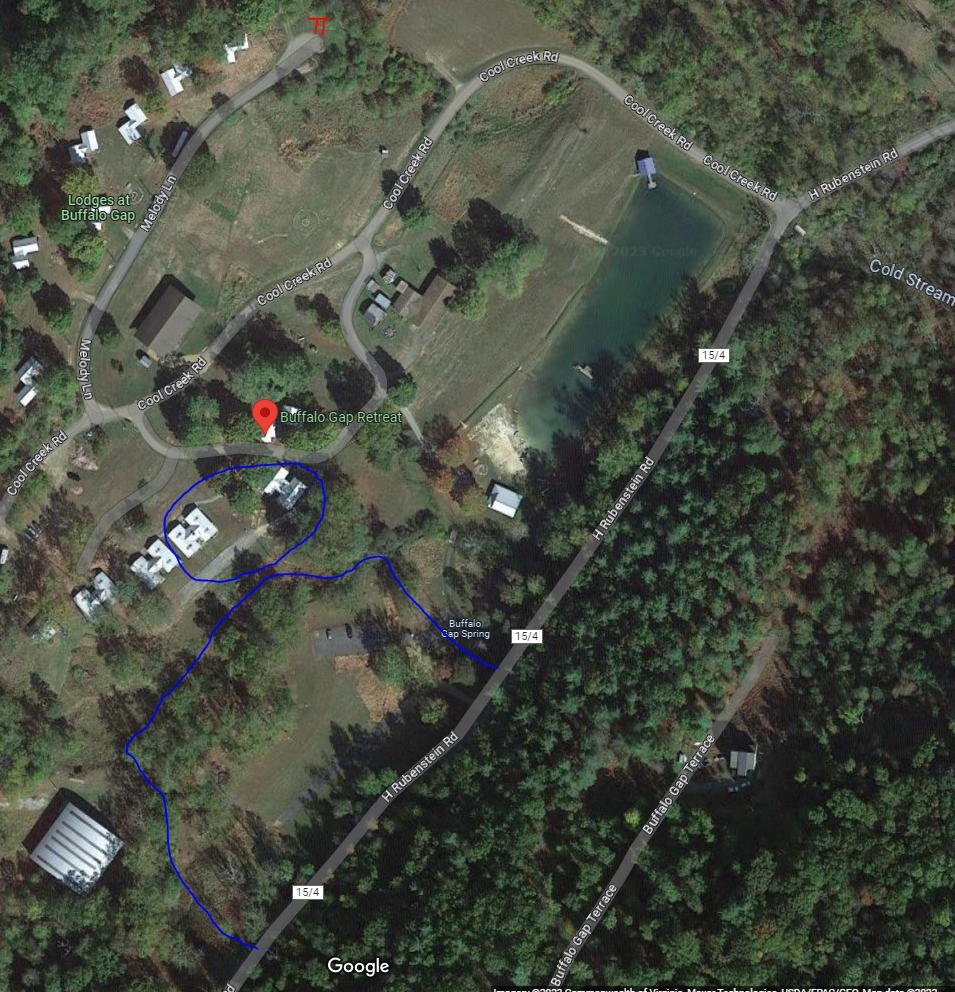 